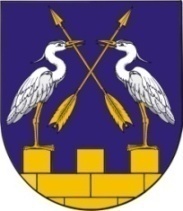 КОКШАЙСКАЯ СЕЛЬСКАЯ       МАРИЙ ЭЛ РЕСПУБЛИКЫСЕ         АДМИНИСТРАЦИЯ  ЗВЕНИГОВО МУНИЦИПАЛ                                            ЗВЕНИГОВСКОГО       РАЙОНЫН КОКШАЙСК           МУНИЦИПАЛЬНОГО РАЙОНА ЯЛ КУНДЕМ          РЕСПУБЛИКИ МАРИЙ ЭЛ АДМИНИСТРАЦИЙЖЕ                      ПОСТАНОВЛЕНИЕ 			                           ПУНЧАЛот 15 апреля 2022 г. № 55О создании муниципальной комиссии по обследованию жилых помещений инвалидов и общего имущества в многоквартирных домах, в которых проживают инвалиды, в целях их приспособления с учетом потребностей инвалидов и обеспечения условий их доступности для инвалидов    Во исполнение постановления Правительства РФ от 09.07.2016 N 649 «О мерах по приспособлению жилых помещений и общего имущества в многоквартирном доме с учетом потребностей инвалидов», постановления Правительства Республики Марий Эл от 13.12.2016 № 564 «О региональной межведомственной комиссии по обследованию жилых помещений инвалидов и общего имущества в многоквартирных домах, в которых проживают инвалиды, в целях их приспособления с учетом потребностей инвалидов и обеспечения условий их доступности для инвалидов», руководствуясь Уставом Кокшайского  сельского поселения Звениговского муниципального района Республики Марий Эл, Кокшайская сельская администрация постановляет: ПОСТАНОВЛЯЕТ:1. Создать муниципальную комиссию по обследованию жилых помещений инвалидов и общего имущества в многоквартирных домах, в которых проживают инвалиды, в целях их приспособления с учетом потребностей инвалидов и обеспечения условий их доступности для инвалидов, и утвердить ее состав согласно приложению 1 к настоящему Постановлению. 2. Утвердить Положение о муниципальной комиссии по обследованию жилых помещений инвалидов и общего имущества в многоквартирных домах, в которых проживают инвалиды, в целях их приспособления с учетом потребностей инвалидов и обеспечения условий их доступности для инвалидов (приложение 2).3. Настоящее постановление вступает в силу после его обнародования и подлежит размещению на официальном сайте Звениговского муниципального района в информационно-телекоммуникационной сети «Интернет».Глава администрации                                                               П.Н.НиколаевПриложение № 1к постановлению Кокшайскойсельской администрации от 15.04.2022 г. № 55Состав муниципальной комиссии при  Кокшайской сельской администрации по обследованию жилых помещений инвалидов и общего имущества в многоквартирных домах,  в которых проживают инвалиды, в целях их приспособления с учетом потребностей инвалидов и обеспечения условий их доступности для инвалидовИванова Л.Н.  – председатель комиссии, главный специалист Кокшайской сельской администрации;Бондарец Т.Н. – секретарь комиссии, ведущий специалист Кокшайской сельской администрации;Хабибрахманов Ш.Г. – член комиссии, депутат Кокшайского сельского поселения (по согласованию);Петухов Р.А. – член комиссии, депутат Кокшайского сельского поселения (по согласованию);Вафина Р.З. – представитель общественной организации инвалидов (по согласованию).Приложение № 2к постановлению Кокшайскойсельской администрации от 15.04.2022 г. № 55П О Л О Ж Е Н И Ео муниципальной комиссии по обследованию жилых помещений инвалидов и общего имущества в многоквартирных домах, в которых проживают инвалиды в целях их приспособления с учетом потребностей инвалидов и обеспечения условий их доступности для инвалидовОбщие положения1.1 Настоящее Положение регламентирует деятельность муниципальной комиссии по обследованию жилых помещений инвалидов и общего имущества в многоквартирных домах, в которых проживают инвалиды в целях их приспособления с учетом потребностей инвалидов и обеспечения условий их доступности для инвалидов (далее по тексту - Муниципальная комиссия). 1.2 Муниципальная комиссия создается для обследования жилых помещений инвалидов и общего имущества в многоквартирных домах, в которых проживают инвалиды, входящих в состав муниципального жилищного фонда Кокшайского сельского поселения, а также частного жилищного фонда, расположенного на территории Кокшайского сельского поселения в целях их приспособления с учетом потребностей инвалидов и обеспечения условий их доступности для инвалидов. 1.3 Обследование жилых помещений инвалидов и общего имущества в многоквартирных домах, в которых проживают инвалиды в целях их приспособления с учетом потребностей инвалидов и обеспечения условий их доступности для инвалидов осуществляется Муниципальной комиссией в соответствии с постановлением Правительства Российской Федерации от 09.07.2016 № 649.Функции Муниципальной комиссии2.1. Обследование жилого помещения инвалида и общего имущества в многоквартирном доме, в котором проживает инвалид. 2.2. Оформление актов обследования жилого помещения инвалида и общего имущества в многоквартирном доме, в котором проживает инвалид (далее – акт обследования), в соответствии с действующим законодательством. 2.3. Принятие решения об экономической целесообразности (нецелесообразности) реконструкции многоквартирного дома, в котором проживает инвалид.2.4. Вынесение заключения о возможности или отсутствии возможности приспособления жилого помещения инвалида и общего имущества в многоквартирном доме, в котором проживает инвалид, с учетом потребностей инвалида и обеспечения условия их доступности для инвалида. 3. Организация работы Муниципальной комиссии 3.1 Обследование Муниципальной комиссией проводится в соответствии с планом мероприятий, утверждаемым постановлением Кокшайского сельской администрации. План мероприятий формируется раз в квартал на основании заявлений о проведении муниципальной комиссии по обследованию жилых помещений инвалидов и общего имущества в многоквартирных домах, в которых проживают инвалиды, в целях их приспособления с учетом потребностей инвалидов и обеспечения условий их доступности для инвалидов. 3.2 Муниципальная комиссия запрашивает документы (их копии, сведения, содержащиеся в них) о признании гражданина инвалидом, в том числе выписки из акта медико-социальной экспертизы гражданина, признанного инвалидом, а так же документы о характеристиках жилого помещения инвалида, общего имущества в многоквартирном доме, в котором проживает инвалид (технический паспорт (технический план), кадастровый паспорт в органах государственной власти, органах местного самоуправления и подведомственных государственным органам или органам местного самоуправления организациях, в распоряжении которых находятся указанные документы (их копии, сведения, содержащиеся в них). Инвалиды и собственники обследуемых жилых помещений вправе представить необходимые документы, если такие документы не находятся в распоряжении органа государственной власти, органа местного самоуправления либо подведомственных государственным органам или органам местного самоуправления организаций. 4. Порядок работы Муниципальной комиссии 4.1 Обследование Муниципальной комиссией проводится в соответствии с планом мероприятий и включает в себя: а) рассмотрение документов о характеристиках жилого помещения инвалида, общего имущества в многоквартирном доме, в котором проживает инвалид (технический паспорт (технический план), кадастровый паспорт и иные документы); б)  рассмотрение документов о признании гражданина инвалидом, в том числе выписки из акта медико-социальной экспертизы гражданина, признанного инвалидом. Кокшайская сельская администрация в порядке межведомственного электронного взаимодействия запрашивает в Пенсионном фонде Российской Федерации сведения, подтверждающие факт установления инвалидности. Межведомственный запрос направляется в форме электронного документа с использованием единой системы межведомственного электронного взаимодействия и подключаемых к ней региональных систем межведомственного электронного взаимодействия. Указанные сведения предоставляются Пенсионным фондом Российской Федерации в течение 3 рабочих дней со дня получения запроса. Гражданин, признанный инвалидом (семья, имеющая ребенка-инвалида), вправе по собственной инициативе представить в Кокшайского сельскую администрацию в качестве сведений, подтверждающих факт установления инвалидности, документы о признании гражданина (ребенка) инвалидом, в том числе выписку из акта медико-социальной экспертизы гражданина (ребенка), признанного инвалидом;в) проведение визуального, технического осмотра жилого помещения инвалида, общего имущества в многоквартирном доме, в котором проживает инвалид, при необходимости проведение дополнительных обследований, испытаний несущих конструкций жилого здания; г) проведение беседы с гражданином, признанным инвалидом, проживающим в жилом помещении, в целях выявления конкретных потребностей этого гражданина в отношении приспособления жилого помещения; д) оценку необходимости и возможности приспособления жилого помещения инвалида и общего имущества в многоквартирном доме, в котором проживает инвалид, с учетом потребностей инвалида и обеспечения условий их доступности для инвалида. 4.2 Решение принимается большинством голосов членов Муниципальной комиссии. При равенстве голосов членов комиссии решающим является голос председателя комиссии. В случае несогласия с принятым решением члены комиссии вправе выразить свое особое мнение в письменной форме и приложить его к решению комиссии. 4.3 Результатом работы Муниципальной комиссии является заключение о возможности приспособления жилого помещения инвалида и общего имущества в многоквартирном доме, в котором проживает инвалид, с учетом потребностей инвалида и обеспечения условий их доступности для инвалида или заключение об отсутствии такой возможности. 4.4 Для принятия решения о включении мероприятий в план мероприятий, заключение, предусмотренное пунктом 4.3 в течение 10 дней со дня его вынесения направляется Муниципальной комиссией главе Кокшайской сельской администрации. _____________